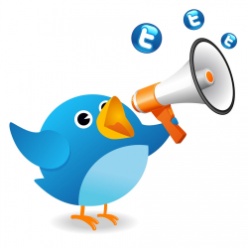 แผนการออกดำเนินการตามโครงการร้านค้าศูนย์บาท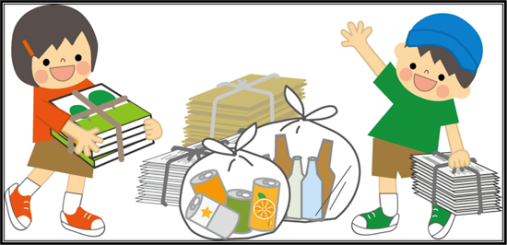 วัน/เดือน/ปีสถานที่ดำเนินการหมายเหตุ9  กุมภาพันธ์ 2561ศาลาหมู่บ้านหมู่ที่ 9 ตำบลสองแพรก เวลา 13.00-15.00 น.12 กุมภาพันธ์ 2561ศาลาหมู่บ้านหมู่ที่ 1 ตำบลสองแพรก เวลา 13.00.15.00 น.13 กุมภาพันธ์  2561ศาลาหมู่บ้านหมู่ที่ 2 ตำบลสองแพรก เวลา 10.00-12.00 น.ศาลาหมู่บ้านหมู่ที่ 3 ตำบลสองแพรก เวลา 13.00-15.00 น.16  กุมภาพันธ์ 2561ศาลาหมู่บ้านหมู่ที่ 5 ตำบลสองแพรก เวลา 13.00-15.00 น.19  กุมภาพันธ์ 2561ศาลาหมู่บ้านหมู่ที่ 6 ตำบลสองแพรก เวลา 13.00-15.00 น.20 กุมภาพันธ์ 2561ศาลาหมู่บ้านหมู่ที่ 7 ตำบลสองแพรก เวลา 13.00-15.00 น.21 กุมภาพันธ์ 2561ศาลาหมู่บ้านหมู่ที่ 4 ตำบลสองแพรก เวลา 10.00–12.00 น ศาลาหมู่บ้านหมู่ที่ 8 ตำบลสองแพรก เวลา 13.00-15.00 น.